ΜΗΝΙΑΙΟ ΠΡΟΓΡΑΜΜΑ ΕΡΓΑΣΙΑΣΙούνιος 2016ΒΕΒΑΙΩΝΕΤΑΙ Η ΠΡΑΚΤΙΚΗ ΑΣΚΗΣΗ ΤΟΥ/ΗΣ ΑΣΚΟΥΜΕΝΟΥ/ΗΣ  ............................................................................................. τις σημειωμένες ημέρες του ημερολογίου (σύνολο .......).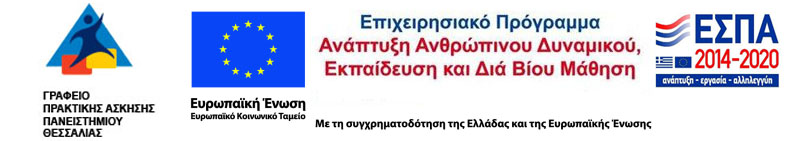 ΔευτέραΤρίτηΤέταρτηΠέμπτη ΠαρασκευήΣάββατοΚυριακή1234567891011121314151617181920ΑΓΙΟΥ ΠΝΕΥΜΑΤΟΣ(ΑΡΓΙΑ Δ.Υ)21222324252627282930Ο Επόπτης στο Φορέα(σφραγίδα και υπογραφή)Ο/Η Ασκούμενος/η(υπογραφή)